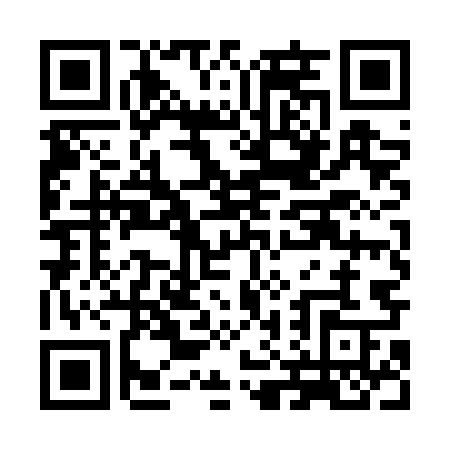 Prayer times for Krolowa Polska, PolandWed 1 May 2024 - Fri 31 May 2024High Latitude Method: Angle Based RulePrayer Calculation Method: Muslim World LeagueAsar Calculation Method: HanafiPrayer times provided by https://www.salahtimes.comDateDayFajrSunriseDhuhrAsrMaghribIsha1Wed2:565:1412:345:397:5510:032Thu2:535:1212:345:407:5610:053Fri2:505:1012:345:417:5810:084Sat2:475:0912:345:427:5910:115Sun2:445:0712:335:438:0110:136Mon2:415:0512:335:438:0210:167Tue2:385:0412:335:448:0410:198Wed2:355:0212:335:458:0510:229Thu2:325:0112:335:468:0710:2410Fri2:294:5912:335:478:0810:2711Sat2:254:5812:335:488:0910:3012Sun2:224:5612:335:498:1110:3313Mon2:194:5512:335:498:1210:3614Tue2:174:5312:335:508:1410:3915Wed2:174:5212:335:518:1510:4116Thu2:164:5112:335:528:1610:4217Fri2:164:4912:335:538:1810:4318Sat2:154:4812:335:538:1910:4319Sun2:154:4712:335:548:2010:4420Mon2:144:4612:335:558:2210:4421Tue2:144:4412:335:568:2310:4522Wed2:144:4312:335:578:2410:4623Thu2:134:4212:345:578:2510:4624Fri2:134:4112:345:588:2710:4725Sat2:124:4012:345:598:2810:4726Sun2:124:3912:345:598:2910:4827Mon2:124:3812:346:008:3010:4828Tue2:124:3712:346:018:3110:4929Wed2:114:3712:346:018:3210:5030Thu2:114:3612:346:028:3310:5031Fri2:114:3512:356:038:3510:51